(Lugar y fecha) __________________________________________, a ______ de ____ del 201___C. ___________________________________________________________Delegado de la SAGARPA en_____________________________________Presente.Yo, _________________________________________________________________ mayor de edad, por mi propio derecho, manifiesto que por así convenir a mis intereses, por este medio renuncio voluntaria y definitivamente al registro de mi predio en el Directorio del Componente PROAGRO Productivo, así como al incentivo que otorga el Gobierno Federal por conducto de la Secretaría de Agricultura, Ganadería, Desarrollo Rural, Pesca y Alimentación en el (los) ciclo(s) agrícola(s) _______________________________________________ y los subsecuentes.Proporciono los siguientes datos:* El presente documento deberá ser ratificado por el Jefe de la Unidad Jurídica de la Delegación correspondiente. * Sólo se procesará este formato cuando el trámite de autoexclusión lo realice el propietario del predio registrado en la base de datos del Componente PROAGRO Productivo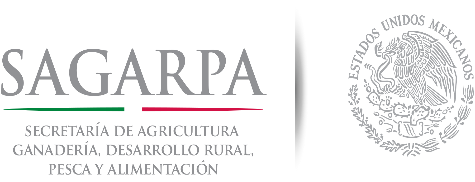 FORMATO PARA LA AUTOEXCLUSIÓN DEL PROAGRO PRODUCTIVOCiclo agrícolaCiclo agrícolaOtoño-InviernoPrimavera-VeranoFolio del predio:Folio del predio:____________________________________________________________Superficie total:Superficie total:___________________________ Ha.___________________________ Ha.Superficie elegible:Superficie elegible:___________________________ Ha.___________________________ Ha.CURP del propietario:CURP del propietario:________________________________________________________________________________________________________________________Nombre del predio:Nombre del predio:________________________________________________________________________________________________________________________Delegación:________________________________________________________________________________________________________________________________DDR:________________________________________________________________________________________________________________________________CADER:________________________________________________________________________________________________________________________________Ejido o localidad:_______________________________________________________________________________________________________________________________________________________________Nombre y firma del propietario________________________________Nombre, firma y cargo de quien recibeSello de la Instancia que atiende alPropietario del predio